ЗАТВЕРДЖЕНО
Наказ Міністерства аграрної політики
та продовольства України
04 вересня 2023 року № 1625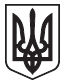 _____________________________________________________________________________(найменування органу державного нагляду (контролю), його місцезнаходження, 
номер телефону, адреса електронної пошти)____________ № ___________(дата)_________________________________________________________(найменування та місцезнаходження суб’єкта _________________________________________________________господарювання - юридичної особи та/або його_________________________________________________________відокремленого підрозділу або прізвище, власне ім’я, _________________________________________________________по батькові (за наявності)_________________________________________________________та місце проживання фізичної особи - підприємця)ПОВІДОМЛЕННЯ
про проведення планового заходу державного нагляду (контролю) 
щодо дотримання суб’єктом господарювання вимог законодавства 
у сфері використання та охорони земельЗгідно з ___________ планом здійснення _______________________________________(найменування органу державного нагляду (контролю))заходів державного нагляду (контролю) на ________ рік, затвердженим наказом _____________________________________________________________________________(найменування органу державного нагляду (контролю))від ___.__________ 20___ року № _______________________________________________,(назва наказу)відповідно до наказу __________________________________________________________(найменування органу державного нагляду (контролю))від ___.__________ 20___ року № _______________________________________________(назва наказу)з ___ ____________ 20___ року до ___ ____________ 20___ року буде здійснено плановий захід державного нагляду (контролю) у сфері використання та охорони земель ____________________________________________________________________________(найменування суб’єкта господарювання,____________________________________________________________________________.його місцезнаходження (місце провадження діяльності), номер телефону, адреса електронної пошти)Відповідно до частини одинадцятої статті 4 Закону України «Про основні засади державного нагляду (контролю) у сфері господарської діяльності» прошу забезпечити присутність керівника або уповноваженої особи суб’єкта господарювання - юридичної особи, особисту присутність фізичної особи - підприємця або уповноваженої ним особи.Начальник Відділу 
регулювання земельних відносин                                              Світлана РУДЕНКО______________________________(посада)___________________(підпис)___________________________________(власне ім’я та прізвище)